Сумська міська радаVІIІ СКЛИКАННЯ        СЕСІЯРІШЕННЯвід                       2023 року №          -МРм. СумиЗ метою забезпечення економічних основ місцевого самоврядування, ефективного користування та розпорядження майном, що знаходиться у комунальній власності Сумської міської територіальної громади, відповідно до Закону України «Про приватизацію державного і комунального майна» (зі змінами) та враховуючи рекомендації постійної комісії з питань законності, взаємодії з правоохоронними органами, запобігання та протидії корупції, місцевого самоврядування, регламенту, депутатської діяльності та етики, з питань майна комунальної власності та приватизації Сумської міської ради (протокол від _______ 2023 року № __), керуючись статтею 25 та пунктом 30 частини першої статті 26 Закону України «Про місцеве самоврядування в Україні», Сумська міська рада ВИРІШИЛА:Унести зміни до рішення Сумської міської ради від 26 липня 2023 року                    № 3812-МР «Про затвердження переліку об’єктів комунальної власності Сумської міської територіальної громади, які не підлягають приватизації», а саме: пункт 4 додатку 5 до даного рішення викласти в наступній редакції:«4. вул. Воскресенська, крім будівлі № 3/5».2. Організацію виконання цього рішення покласти на Управління комунального майна Сумської міської ради, а координацію виконання - на заступника міського голови згідно з розподілом обов’язків.Сумський міський голова                                                           Олександр ЛИСЕНКОВиконавець: Дмитренко Сергій____________ __.__.2023Ініціатор розгляду питання – постійна комісія з питань законності, взаємодії з правоохоронними органами, запобігання та протидії корупції, місцевого самоврядування, регламенту, депутатської діяльності та етики, з питань майна комунальної власності та приватизації Сумської міської ради.Проєкт рішення підготовлено Управлінням комунального майна Сумської міської радиДоповідач: Дмитренко СергійЛИСТ ПОГОДЖЕННЯдо проєкту рішення Сумської міської ради«Про внесення змін до рішення Сумської міської ради від 26 липня                        2023 року № 3812-МР «Про затвердження переліку об’єктів комунальної власності Сумської міської територіальної громади, які не підлягають приватизації»Проєкт рішення підготовлений з урахуванням вимог Закону України «Про доступ до публічної інформації» та Закону України «Про захист персональних даних»______________ Сергій ДМИТРЕНКОРозробник проєкту рішення ____________ Олена КОНОНЕНКО___.___.2023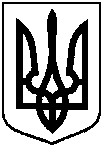 Проєктоприлюднено «__»_________2023 р.Про внесення змін до рішення Сумської міської ради від 26 липня 2023 року                          № 3812-МР «Про затвердження переліку об’єктів комунальної власності Сумської міської територіальної громади, які не підлягають приватизації» 